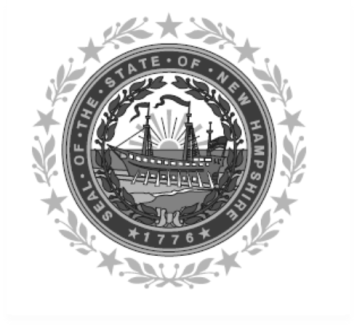 Frank Edelblut	Christine M. BrennanCommissioner		Deputy CommissionerSTATE OF NEW HAMPSHIREDEPARTMENT OF EDUCATION101 Pleasant StreetConcord, NH 03301TEL. (603) 271-3495FAX (603) 271-1953TO:	Fresh Fruit and Vegetable Program (FFVP) ParticipantsFROM:	Cheri F. White, Administrator, Bureau of Nutrition Programs and ServicesRE:	Letter of Intent - FFVP School Year 2020-2021 DATE:	August 2020This is to inform you that the Department of Education, Office of Nutrition Programs and Services will once again be offering qualifying schools the opportunity to participate in the USDA Fresh Fruit and Vegetable Program for School Year 2020-2021.  The FFVP will run from October 2020 through September 2021.  This form MUST be completed and uploaded with your annual SAU FFVP on-line application.  Failure to upload this form with your on-line application may result in your SAU not being able to participate in the FFVP for this school year.  	YES, the SAU is interested in participating in the FFVP for the schools listed below for School Year 2020-2021.
NO, the SAU is NOT interested in participating in the FFVP for School Year 2020-2021.	Signature of Superintendent of Schools 				Date SignedSAU Number: ___________SAU Number: ___________Schools Wanting to Participate in the FFVP(Refer to the 2020-2021 NH FFVP List of Qualifying Schools and write the name of the school(s) in your SAU that would like to participate in the FFVP in the chart below.)  Use additional sheets if needed.Schools Wanting to Participate in the FFVP(Refer to the 2020-2021 NH FFVP List of Qualifying Schools and write the name of the school(s) in your SAU that would like to participate in the FFVP in the chart below.)  Use additional sheets if needed.School NameSchool NameName of Primary FFVP Contact Person for FFVPPhone # of Primary FFVP Contact PersonE-mail of Primary FFVP Contact Person